Отчет мероприятий  ПДД в МКОУ «Куркентская СОШ №2»        В соответствии с планом мероприятий МКОУ «Куркентская СОШ №2», с целью принятия соответствующих мер в образовательном учреждении  для предотвращения возникновения дорожно-транспортных происшествий с участием несовершеннолетних и формирования у учащихся навыков безопасного поведения на дорогах и в рамках месячника безопасности дорожного движения,  с  1   по  25 сентября 2018-2019 уч.года  в школе проводились мероприятия по безопасности дорожного движения. Обучение правилам дорожного движения учащихся – это жизненная необходимость, поэтому такие мероприятия по ПДД всегда актуальны в образовательном учреждении.      Основной целью проведения безопасности дорожного движения является формирование у учащихся навыков безопасного поведения на дорогах, адаптации их к транспортной среде.     Решение задач месячника безопасности дорожного движения осуществлялась через следующие формы работы:   - в 5-7 классах - уроки «Как вести себя на улице»;- в 9 классе - урок «Знаете ли вы….»;-в  5 классе - классный час  «Правила дорожного движения»;-в начальных классах  -  практические занятия.Все это сопровождалось игровыми занятиями познавательного цикла и иллюстративным материалом с изображением улиц и транспорта, наблюдением за движением транспорта. Все мероприятия были проведены в полном объеме и на достаточно высоком уровне, что послужило основой для дальнейшей мотивации учащихся по изучению правил безопасного поведения на дорогах.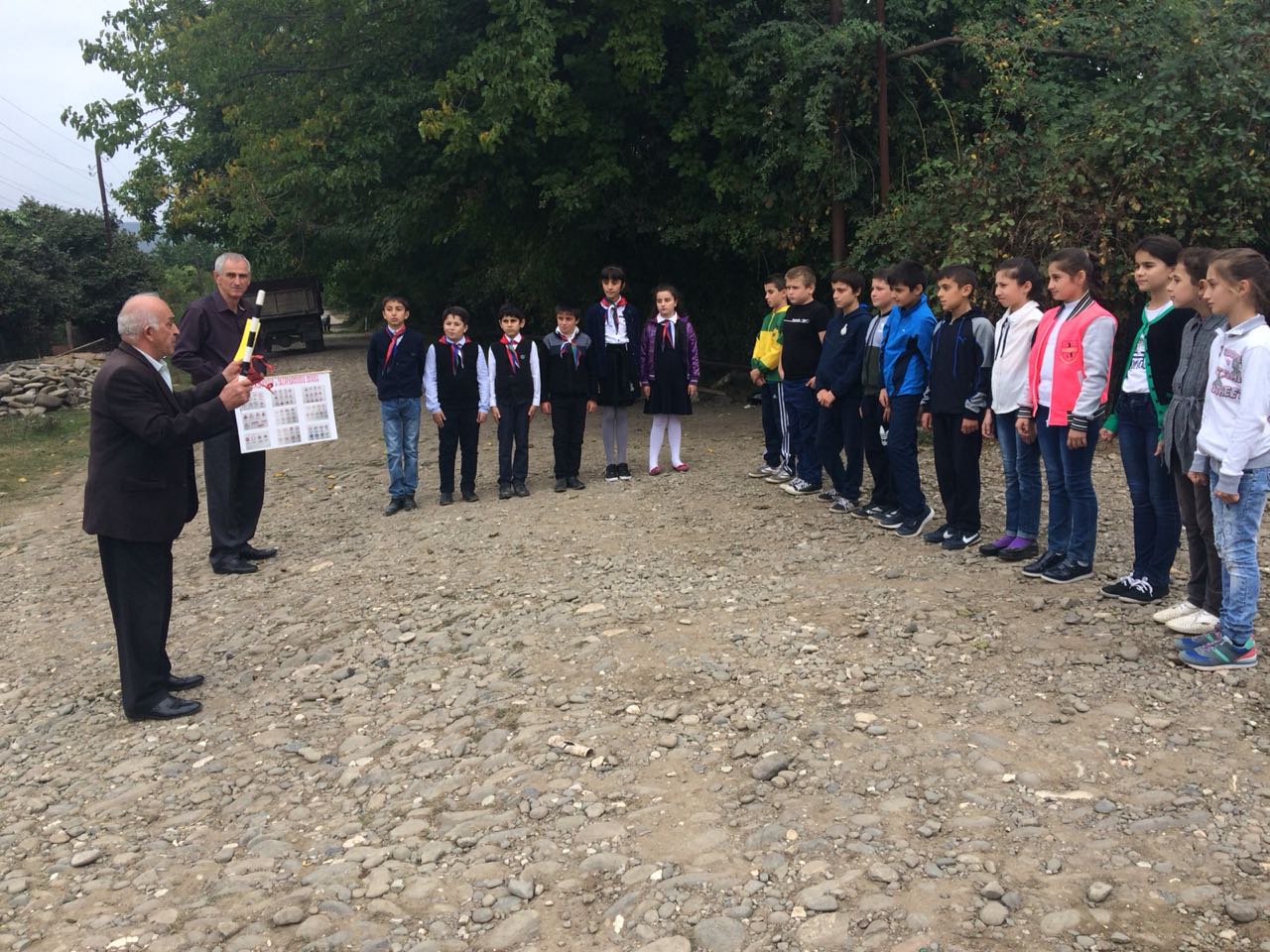 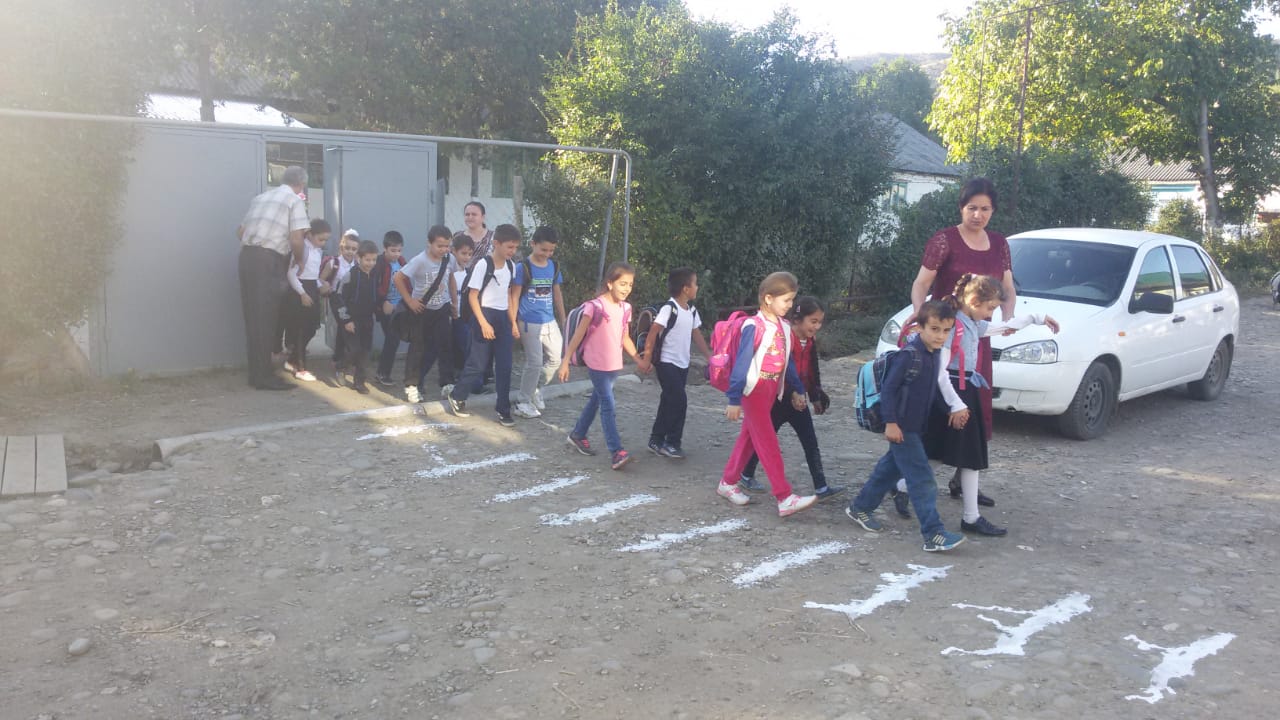 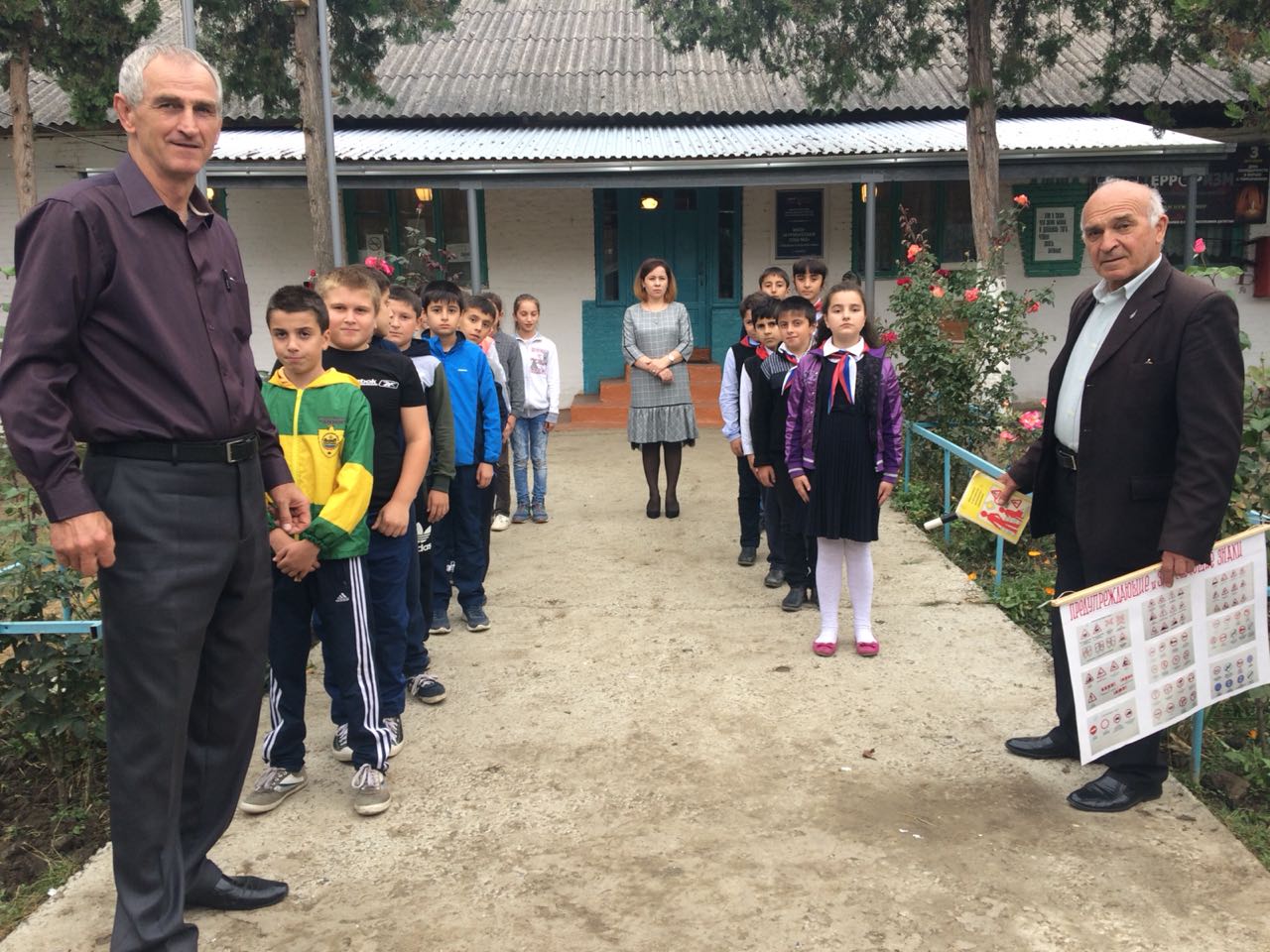 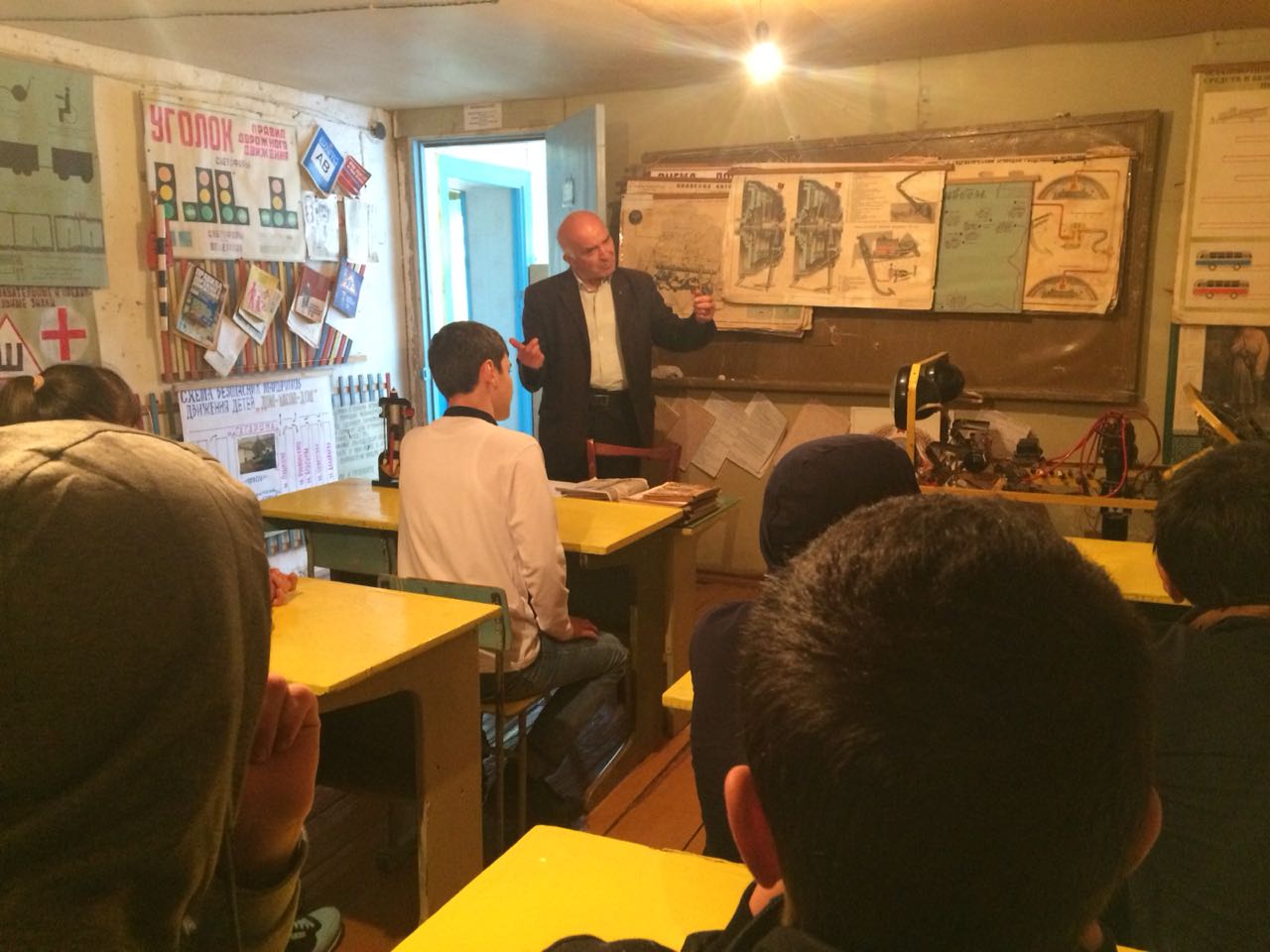 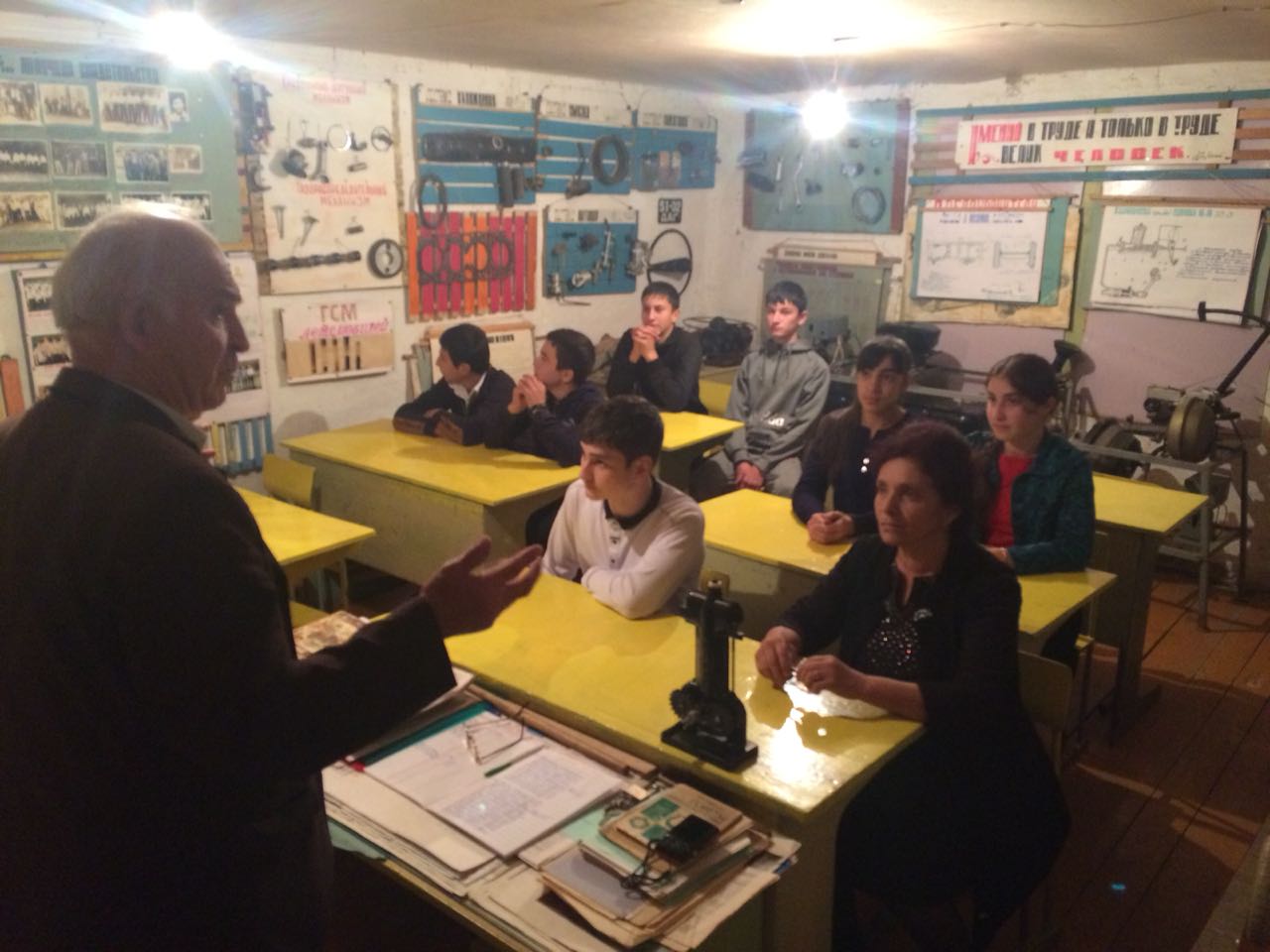 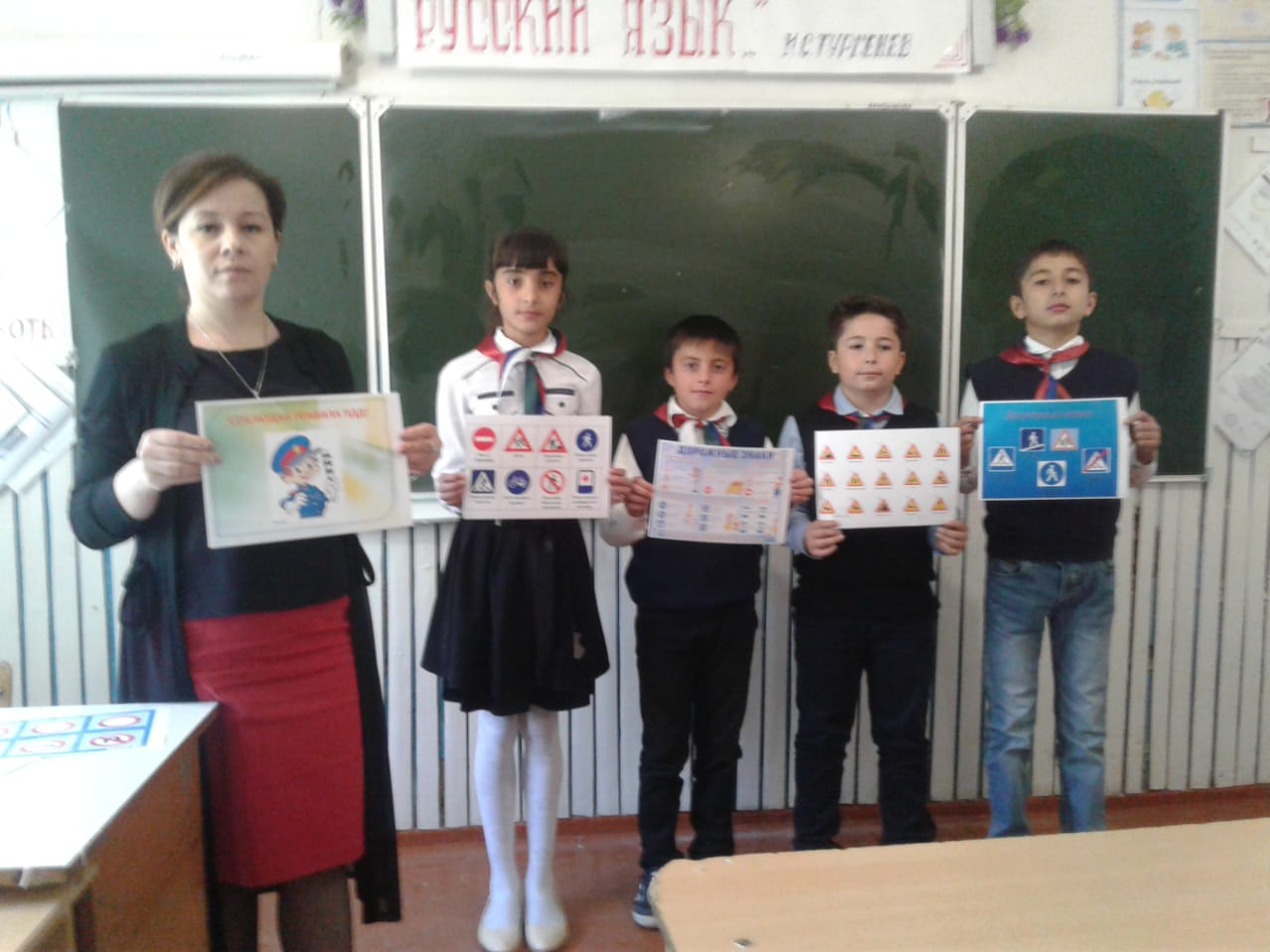 